22 ВЕРЕСНЯ – ЦЕЙ ДЕНЬ В ІСТОРІЇСвята і пам'ятні дніНаціональні Україна — День партизанської слави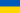  Малі: Національне свято Республіки Малі. День Незалежності (1960)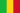  Болгарія — День незалежності Болгарії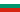 Події1002 — заснування міста Хотин (Чернівецька область, Україна)1307 — Королівська рада Франції ухвалила рішення про арешт усіх тамплієрів, що перебувають на території держави1499 — Швейцарія здобула незалежність від Священної Римської імперії1784 — росіяни заснували перше постійне поселення на Алясці (на острові Кадьяк)1792 — цей день був оголошений першим днем революційного французького календаря.1862 — президент США Лінкольн Авраам оголосив про звільнення негрів-рабів.1908 — Князівство Болгарія де-юре визнано незалежною державою1917 — Симон Петлюра виступив на засіданні Генерального секретаріату УНР із законопроектом про Вільне козацтво1920 — ліквідовані Тургайська і Уральська області Киргизької АРСР Російської СФРР1935 — У СРСР засноване звання Маршал Радянського Союзу, введені офіцерські звання (крім генералів).1937 — утворені Кам'янець-Подільська, Полтавська,  Житомирська,  Миколаївська  області1939 — війська СРСР захопили Львів і Стрий1939 — СРСР і Третій Рейх попередньо встановили демаркаційну лінію між своїми окупаційними зонами в Польській республіці1939 — Спільний парад Вермахту та РККА в Бересті1941 — в окупованому нацистами Києві відновлено діяльність Всеукраїнської православної церковної ради1955 — в Аргентині здійснено військовий переворот, що повалив уряд диктатора Хуана Перона.1955 — біля Бахчисарая відкрили найбільшу в СРСР астрофізичну  обсерваторію.1968 — українська співачка Софія Ротару вийшла заміж за свого акомпаніатора Анатолія Євдокименка1980 — почалася ірано-іракська війна.1993 — прем'єр-міністра України Леоніда Кучму відправлено у відставку2012 — в одному з ресторанів Преторії під час збройного пограбування, смертельно поранений Коррі Сандерс, екс-чемпіон світу з боксу, який наступного дня помер у лікарні.Народились1601 — Анна Австрійська — королева Франції (1615—1651), мати Людовіка XIV.1741 — Петер-Сімон Паллас, німецький природознавець та етнограф, академік.1791 — Майкл Фарадей — британський фізик і хімік, який відкрив електромагнітну індукцію, творець генератора1811 — Міхал Годжа, словацький письменник, керівник словацького повстання проти угорців1835 — Олександр Потебня — український філолог-славіст, автор учення про внутрішню форму слова.1869 — Петро Краснов, російський генерал, діяч Білого руху.1869 — Андре Боньє, французький письменник.1875 — Мікалоюс Константінас Чюрльоніс, литовський художник і композитор («Соната сонця», «У лісі»).1884 — Завадський Веніамін Валер'янович, російський письменник, представник російської еміграції у Франції.1896 — Грінберг Урі-Цві, єврейський письменник.1907 — Моріс Бланшо, французький письменник, есеїст, літературний критик, філософ.1909 — Зайцев Іван Дмитрович, український письменник. Генерал-лейтенант інженерних військ, Герой Радянського Союзу.1909 — Євстахій Струк, діяч ОУН, адміністратор Львівського медичного інституту1910 — Йосиф Вартичан, молдовський літературознавець, академік АН Молдовської РСР.1928 — Світлана Кузьменко, українська письменниця, член НСПУ, ПЕН-клубу, Об'єднання українських письменників у Канаді «Слово»1933 — Єско фон Путткамер, німецько-американський інженер-конструктор і керівний менеджер НАСА, письменник, історик космоновтики.1938 — Дін Рід, американський актор та співак1939 — Табеї Дзюнко, японська альпіністка, перша жінка, яка підкорила Еверест.1939 — Олександр Костін, український композитор, Народний артист України (1996), Заслужений діяч мистецтв України, лауреат Шевченківської премії (1992), член Національної спілки композиторів України.1951 — Гурепко Микола Михайлович, український прозаїк.1957 — Нік Кейв, австралійський рок-музикант, письменник, актор1959 — Борис Барський, український актор, поет, режисер, Народний артист України (2009).1964 — Хрущак Володимир Богданович, український прозаїк і журналіст.1965 — Дещиця Андрій Богданович, український дипломат, Надзвичайний і повноважний Посол, виконувач обов'язків Міністра закордонних справ України1971 — Лариса Заспа, українська гандболістка, бронзова призерка Олімпійських ігор.1975 — Галета Олена Ігорівна, українська поетеса і літературознавець.1979 — Роберто Савіано, італійський письменник та журналіст.1987 — Том Фелтон, актор, відомий ролю Драго Мелфоя в фільмах про Гаррі Поттера.1990 — Ігор Ігорович Котляр.1991 — Гуда Роман Володимирович, видатний Український письменник, поет. Засновник релігійної течії "Гуддизм".Померли1072 — Оуян Сю, китайський державний діяч, письменник, історик, поет часів династії Сун.1253 — Доґен, японський буддистський монах і філософ, послідовник вчення дзен, засновник секти Сото-сю1566 — Йоганн Агрікола, німецький проповідник, лідер Реформації, сподвижник Мартіна Лютера1688 — Франсуа Берньє, французький лікар, філософ, мандрівник та письменник.1909 — Микола Мурашко, український художник, педагог1914 — Ален-Фурньє, французький письменник.1921 — Іван Вазов, болгарський письменник і громадський діяч.1923 — Фердінанд Авенаріус, німецький поет.1938 — Черняхівська Вероніка Олександрівна, українська поетеса, перекладач. Онука письменника Михайла Старицького. Дочка гістолога Олександра Черняхівськогота письменниці Людмили Старицької-Черняхівської. Розстріляна більшовиками.1938 — Тадеуш Доленга-Мостович, польський письменник, журналіст, сценарист.1950 — Олександр Динник, український вчений, засновник наукової школи з теорії пружності в Україні.1956 — Фредерік Содді, британський вчений, лауреат Нобелівської премії 1921 року.1962 — Козакевич Еммануїл Генрихович, український та єврейський радянський письменник.1966 — Векслер Володимир Йосипович, український радянський фізик, фундатор прискорювальної техніки (фазотрони,  синхрофазотрони, синхротрони) у СРСР.1976 — Ярмуш Василь Ількович, український поет і прозаїк.1987 — Прилюк Дмитро Михайлович, український публіцист, письменник, педагог.1989 — Ірвінг Берлін (Ізраїль Бейлін), американський композитор, автор «God Bless America» та інших пісень.2000 — Єгуда Аміхай, ізраїльський поет.2001 — Ісаак Стерн, американський скрипаль.2008 — Григорій Васькович, педагог, політичний і громадський діяч, член Наукового Товариства ім. Шевченка, професор, декан і проректор Українського Вільного Університету у Мюнхені, член Проводу Організації Українських Націоналістів.2007 — Кац Зельман Мендельович, російський радянський поет.2010 — Рибачук Ада Федорівна, художник-монументаліст, скульптор і графік. Разом із Володимиром Мельниченком є автором замурованої «Стіни Пам'яті» на Байковому кладовищі.2011 — Дженгіз Дагджи, кримськотатарський прозаїк та поет.2011 — Ярослав Гомза, український освітянин, один з фундаторів Української Гельсінської групи на Донеччині.2013 — Альваро Мутіс, колумбійський поет і прозаїк.